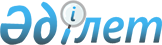 Жуалы аудандық мәслихатының 2022 жылғы 28 ақпандағы "Мүгедектер қатарындағы кемтар балаларды жеке оқыту жоспары бойынша үйде оқытуға жұмсаған шығындарын өндіріп алу тәртібі мен мөлшерін айқындау туралы" № 20-3 шешіміне өзгерістер енгізу туралыЖамбыл облысы Жуалы аудандық мәслихатының 2022 жылғы 23 желтоқсандағы № 35-10 шешімі. Қазақстан Республикасының Әділет министрлігінде 2023 жылғы 4 қаңтардағы № 31545 болып тіркелді
      Жуалы аудандық мәслихаты ШЕШТІ:
      1. Жуалы аудандық мәслихатының "Мүгедектер қатарындағы кемтар балаларды жеке оқыту жоспары бойынша үйде оқытуға жұмсаған шығындарын өндіріп алу тәртібі мен мөлшерін айқындау туралы" 2022 жылғы 28 ақпандағы №20-3 (нормативтік құқықтық актілерді мемлекеттік тіркеу Тізілімінде №27047 болып тіркелген) шешіміне келесі өзгерістер енгізілсін:
      көрсетілген шешімнің тақырыбы жаңа редакцияда жазылсын:
      "Мүгедектігі бар балалар қатарындағы кемтар балаларды жеке оқыту жоспары бойынша үйде оқытуға жұмсаған шығындарын өндіріп алу тәртібі мен мөлшерін айқындау туралы";
      шешімнің 1-тармағы жаңа редакцияда жазылсын:
      "1. Мүгедектігі бар балалар қатарындағы кемтар балаларды жеке оқыту жоспары бойынша үйде оқытуға жұмсаған шығындарын өндіріп алу тәртібі мен мөлшері осы шешімнің қосымшасына сәйкес айқындалсын.";
      көрсетілген шешімнің қосымшасы осы шешімнің қосымшасына сәйкес жаңа редакцияда жазылсын.
      2. Осы шешiм оның алғашқы ресми жарияланған күнінен кейiн күнтiзбелiк он күн өткен соң қолданысқа енгiзiледi.  Мүгедектігі бар балалар қатарындағы кемтар балаларды жеке оқыту жоспары бойынша үйде оқытуға жұмсаған шығындарын өндіріп алу тәртібі мен мөлшері 
      1. Осы Жуалы ауданында мүгедектігі бар балалар қатарындағы кемтар балаларды жеке оқыту жоспары бойынша үйде оқытуға жұмсаған шығындарын өндіріп алу тәртібі мен мөлшері Қазақстан Республикасының Еңбек және халықты әлеуметтік қорғау министрінің 2021 жылғы 25 наурыздағы № 84 "Әлеуметтік – еңбек саласында мемлекеттік қызметтерді көрсетудің кейбір мәселелері туралы" бұйрығымен бекітілген "Мүгедектігі бар балаларды үйде оқытуға жұмсалған шығындарды өтеу" (Нормативтік құқықтық актілерді мемлекеттік тіркеу тізілімінде № 22394 болып тіркелген) мемлекеттік қызметін көрсету қағидаларына (бұдан әрі - шығындарды өтеу қағидалары) сәйкес әзірленді.
      2. Мүгедектігі бар балалар қатарындағы кемтар балаларды жеке оқыту жоспары бойынша үйде оқытуға жұмсаған шығындарын өндіріп алу (бұдан әрі - оқытуға жұмсаған шығындарын өндіріп алу) мүгедектігі бар баланың үйде оқу фактісін растайтын оқу орнының анықтамасы негізінде ай сайын "Жамбыл облысы Жуалы ауданы әкімдігінің жұмыспен қамту және әлеуметтік бағдарламалар бөлімі" коммуналдық мемлекеттік мекемесімен жүзеге асырылады.
      3. Оқытуға жұмсаған шығындарын өндіріп алу (толық мемлекеттің қамсыздандыруындағы мүгедектігі бар балалардан және оларға қатысты ата-аналары ата-ана құқығынан айырылған мүгедектігі бар балалардан басқа) отбасының табысына қарамастан мүгедектігі бар балалардың ата-анасының біреуіне немесе өзге де заңды өкілдеріне беріледі.
      4. Оқытуға жұмсаған шығындарын өндіріп алу өтініш берілген айдан бастап мүгедектігі бар баланы үйде оқыту фактісін растайтын оқу орнынан анықтамада көрсетілген мерзім аяқталған айға дейін жүргізіледі
      5. Оқытуға жұмсаған шығындарын өндіріп алуды тоқтатуға әкеп соққан жағдайлар бар болғанда (мүгедектігі бар балалардың он сегіз жасқа толуы, мүгедектік мерзімінің аяқталуы, мүгедектігі бар баланың мемлекеттік мекемелерде оқып жатқан кезеңі, мүгедектігі бар баланың қайтыс болуы) төлемдер тиісті жағдайлар туындағаннан кейінгі айдан бастап тоқтатылады.
      6. Оқытуға жұмсалған шығындарды өндіріп алу үшін өтініш беруші "Азаматтарға арналған үкімет" мемлекеттік корпорациясы" коммерциялық емес ақционерлік қоғамы немесе "электрондық үкімет" веб-порталы (бұдан әрі – портал) осы Шығындарды өтеу қағидаларының 3-қосымшасына сәйкес "Мүгедектігі бар балаларды үйде оқытуға жұмсалған шығындарды өтеу" мемлекеттік қызмет көрсетуге қойылатын негізгі талаптар тізбесінде көрсетілген құжаттарды қоса шығындарды өтеу қағидаларының 1 немесе 2-қосымшаларына сәйкес нысан бойынша өтінішпен жүгінеді.
      Өтініш беруші оқытуға жұмсалған шығындарды өндіріп алу өтеу бойынша төлемді тағайындау үшін портал арқылы жүгінген кезде ұсынылған мәліметтерді растау және шығындарды өтеу қағидаларының 2-қосымшасына сәйкес өтініш нысанында көзделген қажетті мәліметтерді алу үшін мемлекеттік органдардың және (немесе) ұйымдардың ақпараттық жүйелеріне сұрау салуды өтініш берушінің өзі жүзеге асырады.
      7. Оқытуға жұмсаған шығындарын өндіріп алу мөлшері әр мүгедектігі бар балаға оқу кезеңінде тоқсанына бір рет алты айлық есептік көрсеткішке тең.
      8. Оқытуға жұмсаған шығындарын өндіріп алудан бас тарту негіздері шығындарды өтеу қағидаларының 3-қосымшасының тоғызыншы жолында көзделген.
					© 2012. Қазақстан Республикасы Әділет министрлігінің «Қазақстан Республикасының Заңнама және құқықтық ақпарат институты» ШЖҚ РМК
				
      Жуалы аудандық 

      мәслихат хатшысы 

Е. Тлеубеков
Жуалы аудандық мәслихатының 
2022 жылғы 23 желтоқсандағы
№ 35-10 шешіміне қосымша Жуалы аудандық мәслихатының
2022жылғы 28 ақпандағы
№ 20-3 шешіміне қосымша 